АДМИНИСТРАЦИЯ КЛОЧКОВСКОГО СЕЛЬСОВЕТА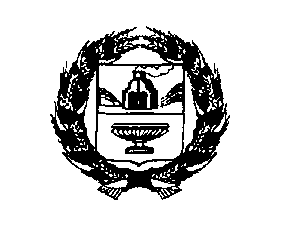 РЕБРИХИНСКОГО РАЙОНА АЛТАЙСКОГО КРАЯ                                                  ПОСТАНОВЛЕНИЕ22.11.2022                                                                                                              № 99                                                       с. КлочкиОб изменении существенных условий контрактов, заключенных для  обеспечения муниципальных нужд, в связи с мобилизацией в Российской  ФедерацииВ соответствии с пунктом 2 постановления  Правительства Российской  Федерации от  15.10.2022 № 1838  «Об изменении существенных  условий контрактов, заключенных для обеспечения  федеральных нужд,  в  связи с мобилизацией в Российской  Федерации, об изменении некоторых актов Правительства Российской  Федерации по вопросам осуществления закупок  товаров, работ, услуг  для обеспечения  государственных  и  муниципальных  нужд и закупок товаров, работ, услуг отдельными  видами юридических  лиц и о признании утратившими  силу отдельных  положений  постановления Правительства Российской  Федерации  от  25  декабря  2018  г. № 1663»                                       ПОСТАНОВЛЯЮ:1. Установить, что в соответствии с частью 65.1 статьи 112 Федерального  закона «О контрактной системе в сфере  закупок товаров, работ, услуг для обеспечения государственных и  муниципальных нужд» по соглашению сторон  допускается  изменение существенных  условий контракта, заключенного  для  обеспечения муниципальных  нужд, если при исполнении такого контракта  возникли не зависящие от сторон контракта обстоятельства, влекущие  невозможность его исполнения в связи с мобилизацией в Российской  Федерации.         2. Обнародовать настоящее постановление на информационном стенде        Администрации Клочковского сельсовета и на официальном сайте Администрации Клочковского  сельсовета Ребрихинского района Алтайского края.         3. Контроль за исполнением настоящего постановления оставляю за собой.Глава сельсовета                                                                                    К.В. Кузнецов  Антикоррупционная экспертиза муниципального правового акта проведена. Коррупциогенных  факторов  не  выявлено.  Заместитель главы Администрации  сельсовета                                         О.А. Рязанова